Государственное бюджетное общеобразовательное учреждение 
средняя общеобразовательная школа № 247
Красносельского района Санкт-ПетербургаБлог как инструмент учителя начальной школы                                            Автор работы:   Корнилова Татьяна Николаевна,                                                                        учитель начальных классов                                                   Санкт - Петербург                                                                                 2013г.21 век является основополагающим в развитии различных компьютерных технологий. Модернизация затрагивает все сферы общества. Исключением не стала образовательная структура, в частности работа учителя в школе. Современный процесс обучения все больше наполняется использованием различных компьютерных проектов и сервисов. Наиболее актуальным я считаю технологию “Web 2.0”. Ведущей особенностью этого нововведения мне кажется возможность непосредственного контакта ученик-учитель-родитель.            Хочу привести собственный пример использования сервиса “Веб 2.0”. Таким является использование в обучении образовательного блога. Этот проект открывает огромные перспективы в развитии учебного процесса.            Сначала было довольно сложно внедрить данную технологию в начальной школе. Но со временем начинаешь понимать достоинства работы в блоге. На блоге я могу разместить информацию, которую потом смогут увидеть другие и воспользоваться ею.     Благодаря блогу некоторые учащиеся стали принимать активное участие в жизни класса. Блог помогает организовать разные виды деятельности как на уроке, так и во внеурочное время. Для учащихся начальной школы создаются условия для развития навыка самообразования, они учатся делать выбор.     Для меня самое главное в работе с блогом- это сотрудничество между участниками (учитель, ученик, родитель). Самое сложное - это убедить родителей в необходимости блога. Ведь их дети научатся пользоваться компьютером и интернетом не только для развлечения и игр, но и для образования.     Сегодня я хочу рассказать о том как я использую блог в своей работе учителя начальных классовАдрес и название блогаhttp://kornilovatatyna.blogspot.ru/      Корнилова ТатьянаВ моём блоге шесть страниц: - Главная страница.http://kornilovatatyna.blogspot.ru/На этой странице  я общаюсь с детьми: размещаю объявления о предстоящих событиях и мероприятиях  в классе и школе, если нужно даю пояснения  и разъяснения к этим мероприятиям; публикую задания для детей; информацию о конкурсах и их итогах и т. д.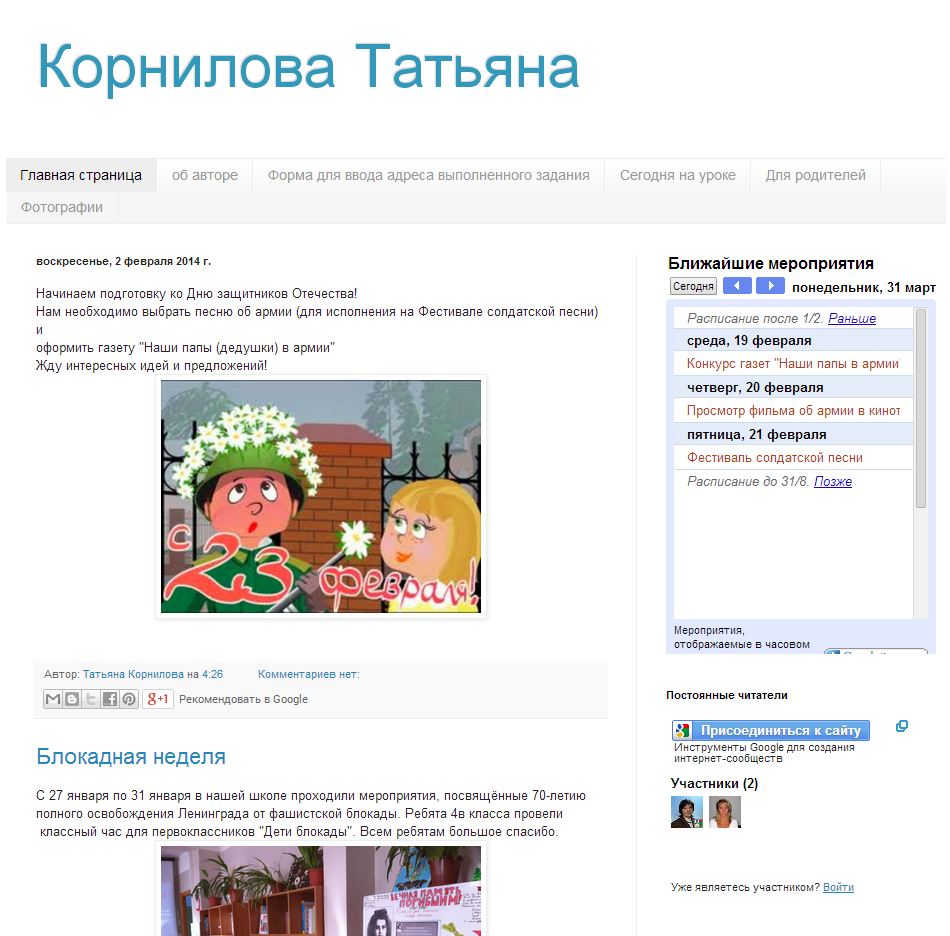 - Об авторе.http://kornilovatatyna.blogspot.ru/p/blog-page.htmlКраткие сведения моей биографии, как учителя начальных классов.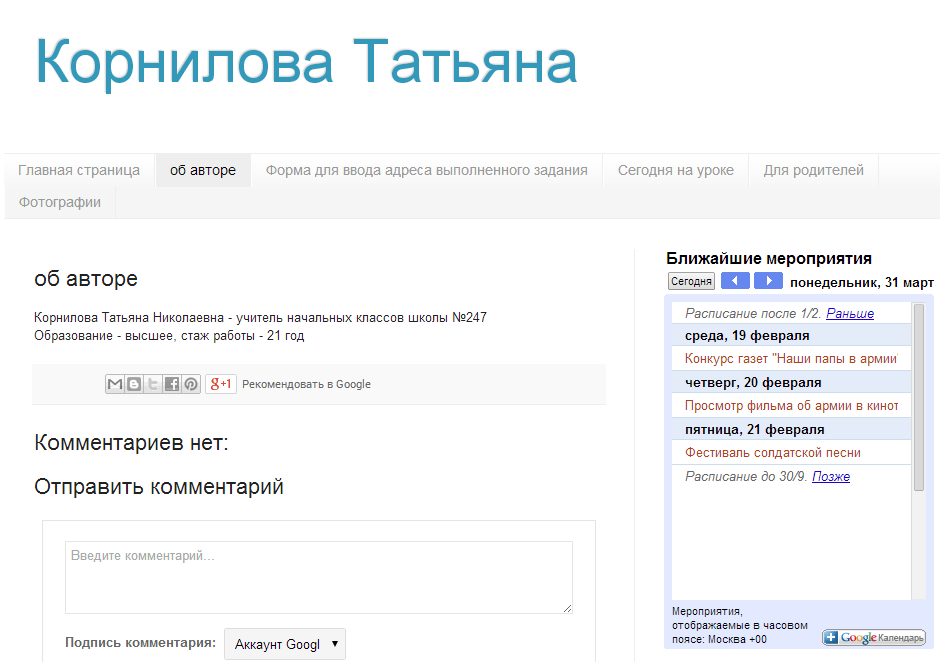 - Форма для ввода адреса выполненного задания. http://kornilovatatyna.blogspot.ru/p/blog-page_5.htmlФорма была создана мною во время занятий на курсах. По прямому своему назначению пока не использовалась. В дальнейшем, когда мои дети освоят азы компьютерной грамотности и заведут электронный адрес, она мне пригодится обязательно.Ещё на этой странице я разместила форму для обратной связи с учащимися (выполненное задание приходит на мою электронную почту). Я считаю, что это очень удобно, т.к. виден адрес отправителя, а дети не видят работу друг друга.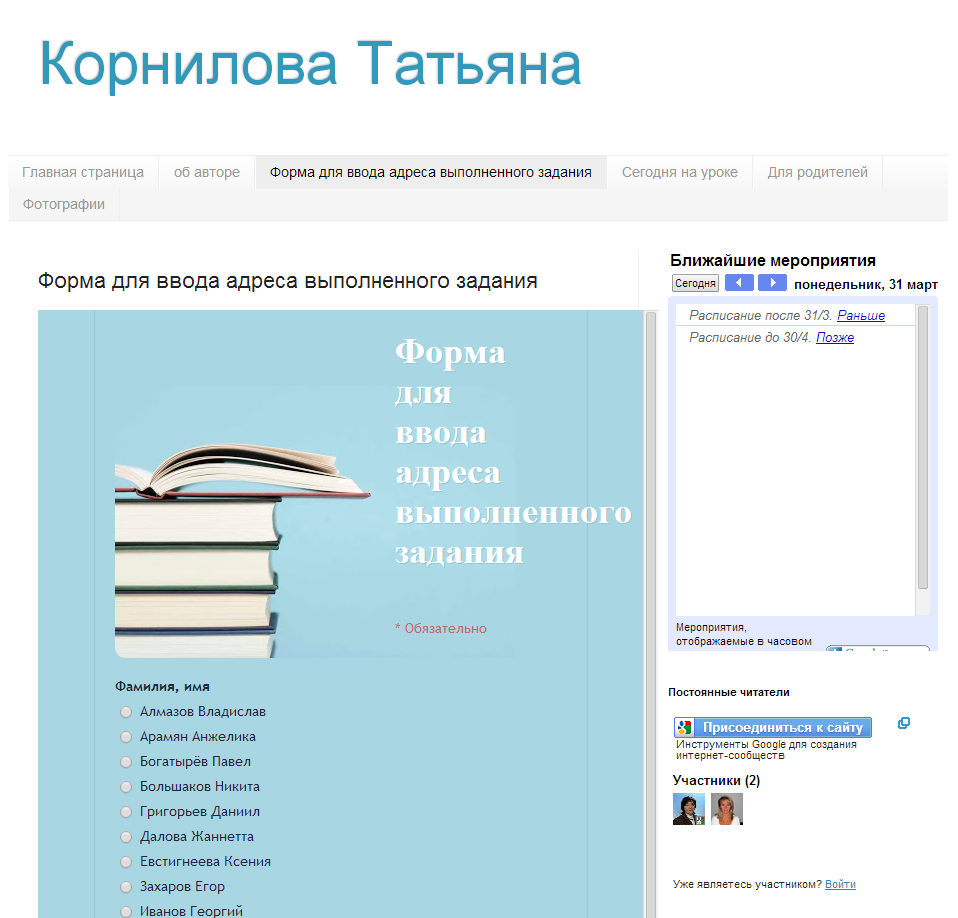 -Сегодня на уроке. http://kornilovatatyna.blogspot.ru/p/blog-page_23.htmlСтраница была создана с целью размещения на ней плана работы для детей на уроке Предполагается, что во время урока дети будут работать по этому плану, выполнять предложенные в нём задания (включая и задание в электронном виде). Я и дальше планирую размещать на этой странице другие задания, которые дети будут выполнять по ходу урока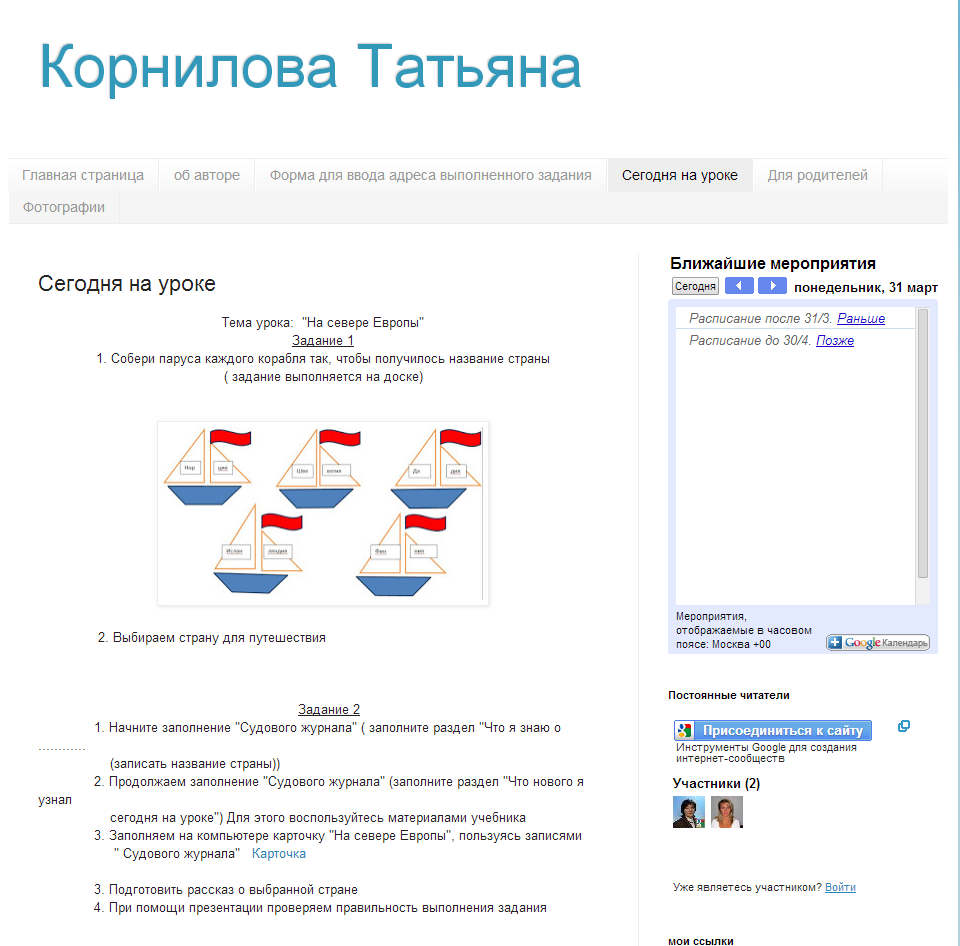 - Для родителей. http://kornilovatatyna.blogspot.ru/p/blog-page_3350.htmlПока на этой странице расположен только один конспект открытого урока. Я думаю, что родителям будет интересно с ним ознакомиться. В дальнейшем предполагаю размещать на этой странице материалы, которые предназначены для родителей моего класса.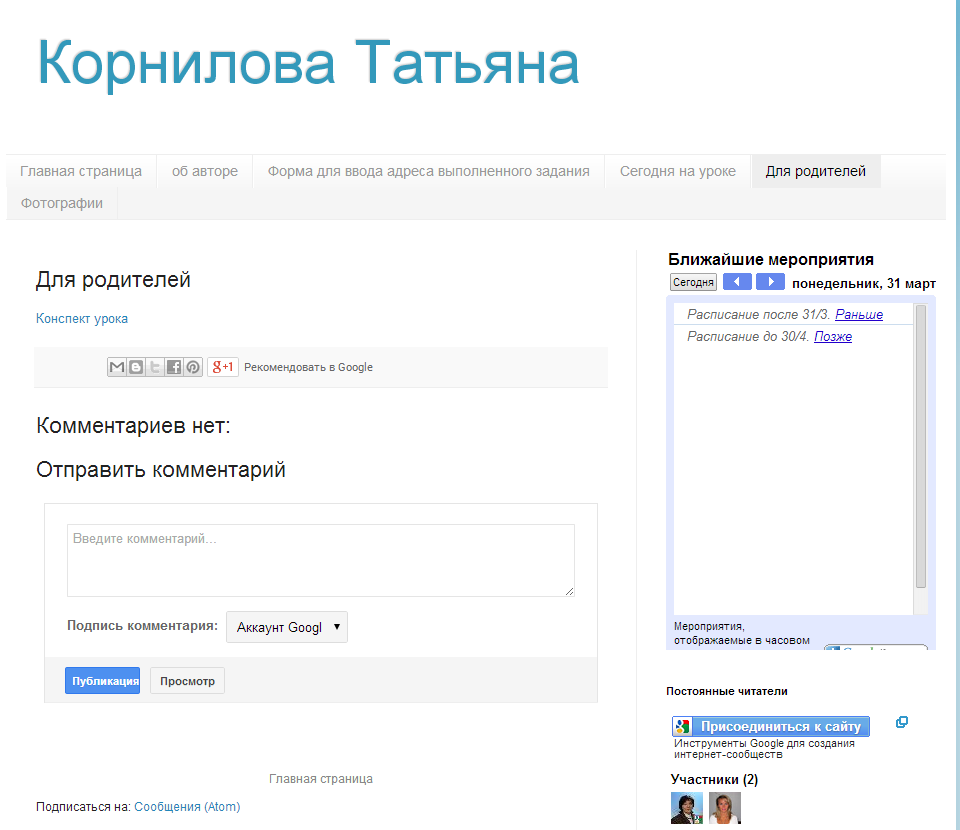 - Фотографии.http://kornilovatatyna.blogspot.ru/p/blog-page_13.htmlНа этой странице размещены фотографии и слайд шоу, посвящённые различным событиям школьной жизни. Эта страница предназначена и для детей и для родителей.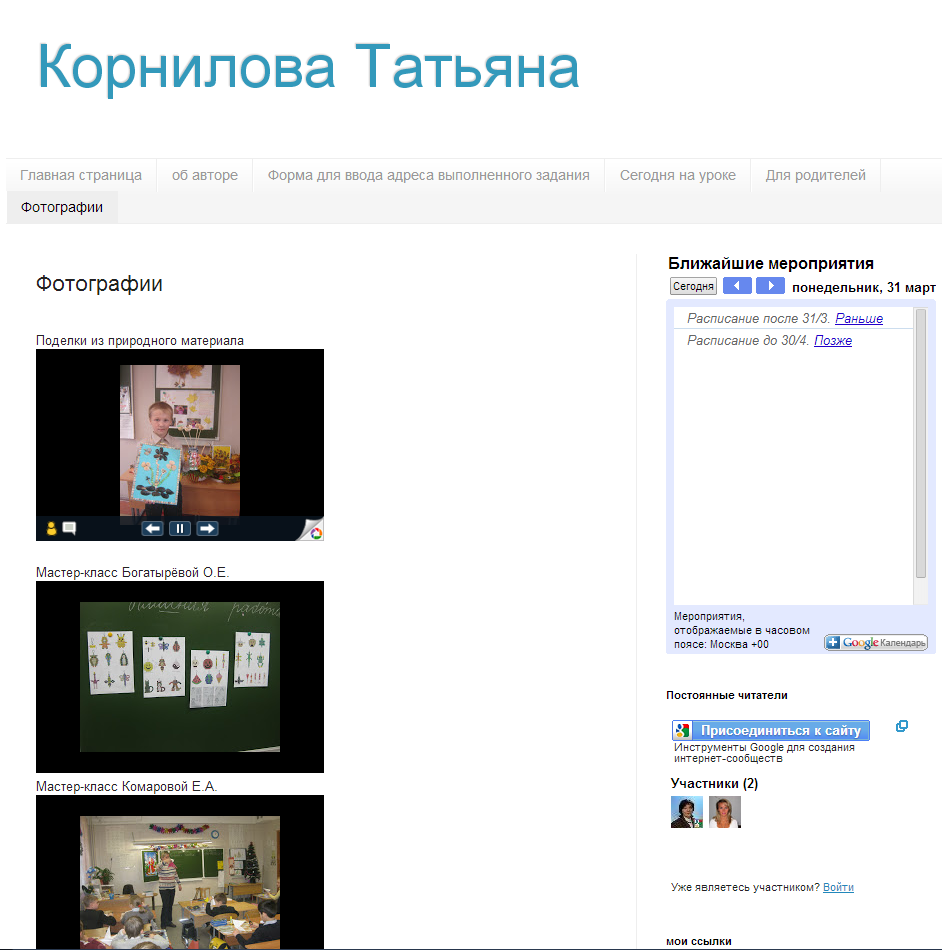  Образовательные  задачи  блога (какие ставила, что предполагала)Одна из задач моего блога - информационная поддержка образовательного процесса. Для решения этой задачи создана страница “Сегодня на уроке”. Предполагается размещение на этой странице заданий, которые дети будут выполнять непосредственно на уроке.Следующая задача - размещение на блоге дополнительных заданий, которые дети будут выполнять дома. Такие задания размещены в моём блоге на “Главной странице”, практически все они выполнены в игровой форме и, я думаю, будут интересны детям. В дальнейшем предполагаю создать для таких заданий отдельную страницу.Ещё одна задача моего блога - общение с родителями. Для этого были созданы такие страницы, как “Для родителей” (конспекты открытых уроков и прочая важная для родителей информация), “Фотографии” ( фото и видео с внеклассных мероприятий, праздников, экскурсий). Предполагается, что родители будут знакомиться с содержанием этих страниц и оставлять свои комментарии, отзывы, предложения. Ещё в моём блоге создан “Календарь ближайших событий”http://kornilovatatyna.blogspot.ru/p/blog-page_13.html,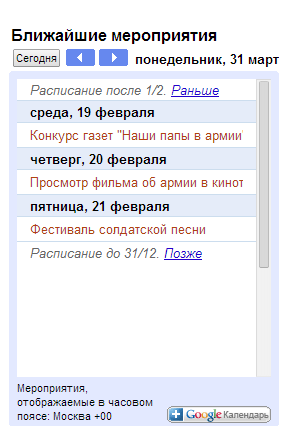 ведь для многих родителей очень важно своевременное информирование о происходящих в классе событиях.Последняя (на данный момент) задача моего блога, но не менее важная, - общение с коллегами. Предполагается, что другие учителя, заходя на мой блог, найдут для себя что-нибудь интересное и захотят оставить                  В конце своего выступления хочу порекомендовать коллегам  для работы в блоге некоторые сервисы Google : создание и публикация текстовых документовhttps://docs.google.com/document/d/15Hmvcr00w6WOeHdG1NaojPfB_L2S-YsG5MtxdElGW1o/editрисунковhttps://docs.google.com/drawings/d/1CFd3puTH8dP09KZWPsFlVljTjJpxn-iiBi6Pvp_LvOo/editтаблицhttps://docs.google.com/spreadsheet/ccc?key=0AjPD1taVJtUBdGNQLUswN055MzdyZ0xPTE5PRkkxX0E#gid=0формhttps://docs.google.com/spreadsheet/viewform?formkey=dGlXcHk5T2JfRkR4SU1NaUhheDJpV3c6MQпрезентацийhttps://docs.google.com/presentation/d/1mMH1G8yoqUdm2i72A3g3KA6quyTSifYZ7FCj9SQd8ag/edit#slide=id.phttps://docs.google.com/presentation/d/17QYZUJ9hD5H4ZBcbs1WVene84DV9VpUO9A8rg5OP_eE/edit#slide=id.phttps://docs.google.com/presentation/d/1D2CzGZ70TCbvQtJV08rbOT5XxygQEPaODQHfjDNfFeA/edit#slide=id.pсоздание  развивающих и обучающих  заданий и игрhttp://learningapps.org/display?v=ci6wn3u5http://learningapps.org/display?v=ekpfokjjhttp://www.jigsawplanet.com/?rc=play&pid=2975c528af0fвидеоматериаловhttp://kornilovatatyna.blogspot.ru/ знакомство с другими сервисами WEB 2.0.Pikasa https://picasaweb.google.com/homehttp://www.kalyamalya.ru/modules/myarticles/topics.php?op=listarticles&topic_id=4Современные компьютерные технологии развиваются с каждым днем, а вместе с ними и современный образовательный процесс. Не могу сказать, что использование блога в моей педагогической практике достигло максимального развития. Нет, оно, безусловно, постоянно формируется и, надеюсь, улучшается с каждым его использованием.Современное развитие в информационной области не стоит на месте уже достаточно долго, оно развивается огромными темпами, а вместе с ним совершенствуется и нынешнее образование. Использование различных Интернет-ресурсов является не только приемлемым сегодня, но и, я бы сказала, обязательным. Важно чтобы преподаватель “шел в ногу со временем” и не просто преподносил ученикам сухую, не понятную информацию, способствовал её пониманию. Только в этом случае возможно наличие комплексных взаимосвязей между образовательным учреждением и обществом современных детей, которое в свою очередь является весьма перспективным для внедрения различных научных, культурных, информационных и многих других проектов.